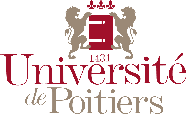 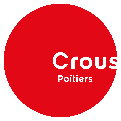 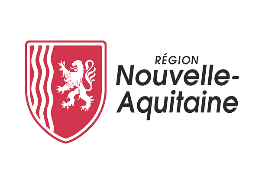 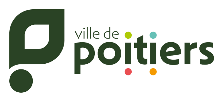 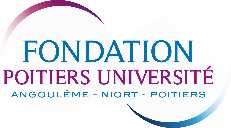 COMMISSION MIXTE D’AIDE AUX PROJETSUniversité de Poitiers / CROUS / Ville de Poitiers – Grand Poitiers / Région Nouvelle-Aquitaine / Fondation Poitiers UniversitéCe dossier doit être envoyé à l’ensemble des structures sollicitées.Avant tout envoi de dossier, un rendez-vous préalable avec l’une des structures sollicitées est obligatoire (Université, Crous, Ville de Poitiers) afin de bénéficier de la meilleure qualité d’accompagnement possible (cf. rubrique Contacts).Les dossiers doivent impérativement être envoyés au minimum 15 jours avant la tenue de la commission. Tout dossier incomplet sera ajourné. Si vous avez un doute sur la constitution de votre dossier, n’hésitez pas à nous le faire parvenir un peu plus tôt afin que nous puissions vous faire un retour avant le passage en commission.En cas de demande de subvention auprès de l’Université de Poitiers et/ou du CROUS, un dossier complet signé devra impérativement être envoyé par voie électronique à chaque financeur sollicité (cf. rubrique Contacts ci-après). L’ensemble du dossier ainsi que les pièces à fournir sont à envoyer si possible dans un seul et même fichier au format pdf.En cas de demande de subvention auprès de la Ville de Poitiers – Grand Poitiers, celle-ci doit directement être effectuée sur le site web de Grand Poitiers) https://espacedesaides.grandpoitiers.fr.ContactsUniversité de Poitiers : vie.associative@univ-poitiers.fr  – 05 49 45 47 00 / 06 09 83 87 43 – ROMAIN QUESNEL & AUDREY TEOH CROUS de Poitiers : culture@crous-poitiers.fr – 06 85 93 95 39 – Sarah LAKHRISSIVille de Poitiers - Grand Poitiers : vie.etudiante@grandpoitiers.fr  – 05.49.52.37 77  – EMILIE MARTINRégion Nouvelle-Aquitaine : initiativesjeunes@nouvelle-aquitaine.fr – 05.57.57.74.62 – CECILE ESTERLE & BRUNO AUMONIERFondation Poitiers Université : fondation@univ-poitiers.fr – 05 49 45 30 99 – THIERRY FERREIRA & CAROLINE PICARDListe des pièces à fournir par l’association Un dossier incomplet est irrecevable☐ Formulaire de demande de subvention dûment rempli, daté et signé☐ Récépissé de déclaration et/ou de dernière modification en préfecture☐ Statuts régulièrement déclarés (signés)☐ RIB au nom de l’association (adresse correspondant à celle du n° SIRET)☐ Bilan moral et financier de la dernière action subventionnée le cas échéant☐ Pour une demande supérieure ou égale à 2 000 €, dernier bilan annuel de l’activité générale de l’association☐Tous les documents attestant de l’exactitude des informations contenus dans le dossier (devis, lettres d’engagement, contrats…) Présentation de la commissionL’Université de Poitiers via le Fonds de Solidarité et de Développement des Initiatives étudiantes (FSDIE), le CROUS de Poitiers via le fonds Culture-ActionS,  la Ville de Poitiers – Grand Poitiers via les fonds dédiés aux subventions des associations, la Région Nouvelle-Aquitaine et la Fondation Poitiers Université via son fonds dédié au soutien des projets jeunes, soutiennent les actions portées par les associations étudiantes ou encore les actions portées par d’autres associations, dont l’objet vise directement la communauté étudiante et universitaire ainsi que son territoire. Ces institutions sont représentées au sein d’une commission mixte d’aide aux projets, qui se réunit 11 fois au cours de l’année universitaire, afin d’auditionner les porteurs de projets.Pour l’année universitaire 2022/2023, la commission se réunira aux dates suivantes : 11 octobre 20228 novembre 20226 décembre 20227 décembre 2022 Angoulême10 janvier 20237 février 20237 mars 20234 avril 20239 mai 20236 juin 20237 juin 2023 AngoulêmeRecevabilité de la demandePour être recevable, le dossier de demande doit être rempli en bonne et due forme, signé et accompagné des pièces justificatives indiquées en première page. Il doit par ailleurs présenter un budget prévisionnel équilibré de l’action dont la date de réalisation doit impérativement être ultérieure à la date de passage en commission.Éligibilité et critères de sélection Seront considérés comme des critères d’exclusion, c’est-à-dire n’ouvrant pas droit à subvention :Les frais de fonctionnement, la commission ne finançant que des projetsLes projets ne faisant pas intervenir d’étudiants dans sa conception, sa gouvernance ou sa destinationLes porteurs de projets n’ayant pas sollicité un rendez-vous auprès des financeurs au préalableChaque financeur à ses propres critères d’appréciations des projets, ainsi que différentes conditions et modalités d’attribution de subvention :Université de Poitiers - FSDIESeront considérés comme des critères d’exclusion, c’est-à-dire n’ouvrant pas droit à subvention :Les frais de fonctionnement, la commission ne finançant que des projetsLes projets ne faisant pas intervenir d’étudiants dans sa conception, sa gouvernance ou sa destinationLes demandes relevant de la formation n’émanant pas une d’initiative étudiante et/ou ne bénéficiant pas d’un soutien financier de la composante Les projets de voyages touristiques et/ ou pédagogiquesLes galas, soirées d’intégration, ou équivalentLa commission, pour rendre ses avis, tiendra compte de plusieurs critères d’appréciation du projet. Notamment : Les projets portés en majorité par des étudiants et étudiants de l’Université de PoitiersL’étendue du public et les retombées sur la communauté universitaire dans son ensembleLa diversité des financements et des partenairesLes projets visant à un ancrage sur les sites d’implantation de l’Université de PoitiersLa sollicitation, en amont de la commission, des services de l’Université de Poitiers en charge de la Vie Associative pour un accompagnement au montage du dossier En cas d’arbitrage, les projets prioritaires seront ceux portés significativement par des associations labelisées et incluant une ou plusieurs des dimensions suivantes : citoyenneté, culture, développement de l’esprit critique, création de lien social, lutte contre les discriminations, égalité femme-homme, développement durable, solidarité, coopération, mixité des publics, des lieux, des partenaires.L’association financée s’engage à transmettre dans un délai de deux mois, à compter de la date de fin de son projet, le bilan moral et financier de l’action, accompagné de la copie des justificatifs de dépenses.  Ville de Poitiers : Seront considérés comme critères d’exclusion, c’est-à-dire n’ouvrant pas droit à subvention : Les demandes relevant de la formation pédagogique (projets notés par exemple)Les demandes inférieures à 200€Les associations hors Poitiers (pour les demandes Ville de Poitiers)Les formations internes non ouvertes à tous les étudiantsLe projet doit être porté par au moins 50% de personnes ayant le statut d’étudiants (et adhérents à l’association)Le projet doit avoir différents financeurs et partenairesIl est nécessaire de joindre à votre dossier un compte de résultat, ainsi qu’un bilan humain et financier.Pour être prise en compte, la demande de subvention doit impérativement être faite sur la plateforme en ligne de Grand Poitiers : https://espacedesaides.grandpoitiers.fr/aides/#/capoitiers/Région Nouvelle- Aquitaine :Le soutien de la Région Nouvelle-Aquitaine, via le fonds de soutien aux initiatives jeunesses, est une aide plafonnée à 3 000 €. Elle ne doit pas excéder 50% du budget du projet et est destinée aux projets portés par des personnes âgées entre 15 et 30 ans et constituées en association.Il est nécessaire de faire votre demande sur la plateforme en ligne dédiée : https://les-aides.nouvelle-aquitaine.fr/jeunesse/projets-initiatives-jeunesse-soutien-aux-projets-portes-par-les-jeunes-constitues-en-associationFondation Poitiers Université : La Fondation Poitiers Université soutient des projets qui s’inscrivent dans ses axes : entrepreneuriat et inventivité ; présence territoriale et internationale ; et l’Humain au cœur de l’Université. Les opérations culturelles et sportives, les colloques et les publications n’entrent pas dans les champs d’intervention de la Fondation Poitiers Université. Les associations financées s’engagent à transmettre à l’issue du projet un bilan moral et financier de l’action.  Crous de Poitiers :  Le Crous peut contribuer à financer les projets, étudiants, dans des domaines aussi variés que les actions culturelles, artistiques, scientifiques, techniques, ou sociales. Avec pour objectif : encourager l’engagement et la créativité des étudiants sur leur territoire ; favoriser l’engagement associatif ; animer les campus et les lieux de vie, créer du lien social.Les projets faisant partie du cursus universitaire, projets notés ou tout forme d’évaluation ne sont pas financés.Les participations à un raid ou les voyages touristiques ne peuvent être subventionnés.Les porteurs des projets subventionnés doivent obligatoirement transmettre un bilan au service concerné du Crous. Toute association s’engage à mentionner le soutien du Crous par l’utilisation de son logo et celui de la CVEC sur les supports de communication du projet soutenu.Le porteur de projetL’associationNom de l’association : Sigle : 	Numéro SIRET : I__I__I__I__I__I__I__I__I__I__I__I__I__I__INuméro RNA : I_W_I__I__I__I__I__I__I__I__I__I	Date de publication de la création au Journal Officiel :        /     /Adresse postale du siège social : Adresse email : Nombre d’adhérents : … dont …. étudiant.e.s dont ….  primo-arrivant.e.s à l’Université de Poitiers dont hommes :  ……………  Femmes : …………Souscription de l’association à un contrat d’assurance en responsabilité civile couvrant l’ensemble de la période de réalisation de l’action ☐Le cas échéant, N° de police :                         Nom de l’assureur :Principales activités de l’association : Composition du bureauPrésident(e) :    	 Etudiant(e) à l’Université de Poitiers: ☐Adresse email :                                               Téléphone : I__I__I__I__I__I__I__I__I__I__ISecrétaire :    	 Etudiant(e) à l’Université de Poitiers: ☐Adresse email :                                               Téléphone : I__I__I__I__I__I__I__I__I__I__ITrésorier/ière :    	 Etudiant(e) à l’Université de Poitiers: ☐Adresse email :                                               Téléphone : I__I__I__I__I__I__I__I__I__I__IRéférent(e) projet :    	 Adresse email :                                               Téléphone : I__I__I__I__I__I__I__I__I__I__IDescription du projetNom du projet : Nouvelle action pour l’association :  Oui ☐  Non ☐Domaine principal du projet (cochez une seule case) : Culture artistique ☐   Culture scientifique et technique ☐   Sport ☐   Environnement ☐   Solidarité ☐   Santé ☐   Citoyenneté ☐   Handicap ☐   Autres ☐Date de réalisation :        /     /Lieu : Objectifs (5 lignes maximum) :Publics visés, bénéficiaires : Description détaillée : Calendrier (étapes de réalisation du projet) et moyens mis en œuvre :Encadrement et accompagnement du projet :Disposez-vous d’encadrants salariés pour ce projet : ☐Oui     ☐ NonSi oui, merci d’indiquer leur formation/qualification : 	Disposez-vous de bénévole participant au projet : ☐Oui     ☐ NonSi oui, merci d’indiquer leur nombre : ……………Des professionnels extérieurs interviennent-ils dans le projet : 	Si oui, merci de préciser leur(s) domaine(s) de compétence(s) : 	Si oui, merci de préciser leur(s) structure(s) de référence : 	Partenariats : Votre projet implique la création d’un réseau partenarial (public, privé, associatif, …), merci d’indiquer ici l’intégralité de vos partenaires et l’objet du partenariat : Financement du projetBudget prévisionnelVotre budget prévisionnel doit être équilibré : le total des dépenses doit être égal au total des recettes - il en va de même pour les aides en nature.Le budget générique présenté ci-dessous est un modèle possible parmi d’autres et doit être personnalisé en fonction de votre projet.* Une contribution volontaire est l’acte par lequel une personne physique ou morale peut apporter à une autre un travail, des biens ou des services à titre gratuit. Ceci peut correspondre au bénévolat, aux mises à disposition de personnes, de biens ou de lieux, ainsi qu’aux dons en naturel sera par ailleurs demandé d’indiquer dans votre budget la valorisation des aides en nature fournies par les différents financeurs sollicités (prêt de matériel de sonorisation, vidéo, mise à disposition d’espace, etc...)Récapitulatif de la demandeFinanceur(s) sollicité(s) par la demande☐ Université de Poitiers (FSDIE)                                Montant demandé 		              €        ☐ CROUS (Culture Actions)                                       Montant demandé  	                          €       ☐ Ville de Poitiers / Grand Poitiers                             Montant demandé                                     €      ☐ Région Nouvelle-Aquitaine (Initiatives Jeunesse)  Montant demandé                                     €      ☐ Fondation Poitiers Université		                Montant demandé                                    € Charte des bonnes pratiques de l’Université de PoitiersAssociation signataire de la Charte des bonnes pratiques de l’Université de Poitiers ☐Si non signataire, merci d’en indiquer la raison : Annuaire des associations de l’Université de Poitiers (pour les associations étudiantes)Association référencée sur l’annuaire du site de l’Université de Poitiers ☐Si non référencée, merci d’en indiquer la raison : Déclaration sur l’honneurJe soussigné(e)                                                             représentant(e) légal(e) de l’association - certifie que l’association est régulièrement déclarée,- que l’association est en règle au regard de l’ensemble des déclarations sociales et fiscales ainsi que des cotisations et paiements correspondants,- certifie exactes et sincères les informations du présent dossier, notamment la mention de l’ensemble des demandes de subventions déposées auprès d’autres financeurs publics ainsi que l’approbation du budget par les instances statutaires,- m’engage à transmettre à chaque financeur un bilan moral et financier au plus tard dans les deux mois suivant la fin de l’action, accompagné de la copie des justificatifs de dépenses,- précise que cette subvention, si elle est accordée, devra être versée au compte bancaire de l’association.Fait à Le :        /     /SignaturePartenaireNature/Objet du partenariatLocalisationDépensesMontantRecettesMontantAchatsVentes, prestations de serviceAchat matières et fournituresEntréesAutresVentesPrestationsSubventionsLocation de salleUniversité de Poitiers (FSDIE)Location de matérielVille de Poitiers / Grand PoitiersTechniciens (son, lumière…)CROUS (Culture ActionS)Agents de sécuritéRégion Nouvelle- AquitaineAssuranceFondation Poitiers UniversitéAides privéesAutres services extérieursIntervenants extérieursAutofinancementPublicité, publicationFonds propresSACEM, SACDCotisationsAutres fraisMécénatHébergementRestaurationDéplacementsAutres dépensesTotal des dépensesTotal des recettesAides en nature*Aides en nature*Aides en nature*Aides en nature*Emplois contributions volontairesContributions volontairesSecours en natureDons en natureMise à disposition (salle,matériel, etc.)Mise à dispositionPrestations (graphismeprésence d’artistes, etc.)Prestations en naturePersonnel bénévoleBénévolatTOTALTOTAL